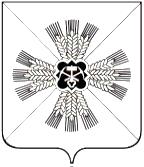 КЕМЕРОВСКАЯ ОБЛАСТЬАДМИНИСТРАЦИЯ ПРОМЫШЛЕННОВСКОГО МУНИЦИПАЛЬНОГО ОКРУГАПОСТАНОВЛЕНИЕот « 30  »  декабря 2019г.  № 1642-Ппгт. ПромышленнаяО внесении изменений в постановление администрации Промышленновского городского поселения от 31.10.2017 № 376«Об утверждении муниципальной программы «Комплексное обеспечение и развитие жизнедеятельности Промышленновского городского поселения» на 2018 - 2021 годы» (в редакции постановлений от 30.03.2018 № 49а, от 31.08.2018 № 113, от 30.10.2018 № 127, от 25.12.2018 № 144, от 09.04.2019 № 41а, от 06.05.2019 № 63а, от 04.07.2019 № 110а)В соответствии с Бюджетным кодексом РФ, Федеральным законом от  06.10.2003 № 131-ФЗ «Об общих принципах организации местного самоуправления в Российской Федерации», решением Совета народных депутатов Промышленновского муниципального округа от 26.12.2019 № 53 «О внесении изменений и дополнений в решение Совета народных депутатов  Промышленновского городского поселения от 24.12.2018 № 121 «О бюджете Промышленновского городского поселения на 2019 год и плановый период  2020 и 2021 годов»  (в редакции решений от 29.03.2019 № 133, от 26.04.2019 № 136, от 27.06.2019 № 143, от 30.08.2019 № 148):1. Внести в муниципальную программу «Комплексное обеспечение и развитие жизнедеятельности Промышленновского городского поселения» на 2018-2021 годы» (в редакции постановлений от 30.03.2018 № 49а, от 31.08.2018 № 113, от  30.10.2018 № 127, от 25.12.2018 № 144, от 09.04.2019 № 41а, от 06.05.2019 № 63а, 04.07.2019 № 110а) (далее – Программа) следующие изменения:1.1. Паспорт Программы изложить в редакции согласно приложению № 1 к настоящему постановлению;1.2. Раздел 4 Программы изложить в редакции согласно приложению № 2 к настоящему постановлению.2. Настоящее постановление вступает в силу со дня обнародования.3. Постановление подлежит размещению на официальном сайте администрации Промышленновского муниципального округа в сети «Интернет» на странице администрации Промышленновского городского поселения.4. Контроль за исполнением настоящего постановления возложить на и.о. заместителя главы Промышленновского муниципального округа  А.П. Безрукову.                    Врип главы Промышленновского муниципального округа                             Д.П. ИльинИсп. И.А. ОвсянниковаТел. 74414                                                                                           Приложение № 1                                                                         к постановлению         администрации Промышленновского                                                                                  муниципального округа                                                                                  от 30 декабря 2019 №1642-П              Паспорт муниципальной программы«Комплексное обеспечение  и развитие жизнедеятельностиПромышленновского городского поселения»на 2018-2021годы                                                                   Приложение № 2                                                                                       к постановлению         администрации Промышленновского                                                                                       муниципального округа                                                                            от 30 декабря 2019  № 1642-ПРесурсное обеспечение реализации программы«Комплексное обеспечение и развитие жизнедеятельностиПромышленновского городского поселения» на 2018-2021 годыНаименование муниципальной программыМуниципальная программа «Комплексное обеспечение и развитие жизнедеятельности Промышленновского городского поселения» на 2018-2021 годы (далее – муниципальная программа)Директор муниципальной программыГлава Промышленновского городского поселенияОтветственный исполнитель (координатор)  муниципальной программыЗаместитель главы Промышленновского городского поселенияИсполнители муниципальной программыАдминистрация Промышленновского городского поселенияНаименование подпрограмм  муниципальной программы * Совершенствование гражданской обороны, защиты населения и территории от чрезвычайных ситуаций природного и техногенного характера* Содержание и строительство автомобильных дорог и инженерных сооружений на них* Благоустройство* Развитие физической культуры и спорта* Гарантии, предоставляемые муниципальным служащим и отдельным категориям граждан* Функционирование  органов местного самоуправления* Инженерные, кадастровые работы по образованию земельных участковЦели муниципальной программы- Сбалансированное, комплексное развитие Промышленновского городского поселения.- Защита населения и территории от чрезвычайных ситуаций природного и техногенного характера. - Проведение комплексных  мероприятий по улучшению качества улично-дорожной сети, приведения в максимально приближенное состояния в соответствии с предъявленными требованиями. -   Повышение эстетического уровня благоустройства и формирование комфортной среды жизнедеятельности.- Дополнительное пенсионное обеспечение муниципальных служащих.- Создание условий для занятия физической культуры и спорта.-  Создание условий для эффективного управления и распоряжения муниципальным имуществом- Повышение способности муниципального образования к саморазвитию и прогресса.Задачи муниципальной программы- Обеспечение жизнедеятельности Промышленновского городского поселения- Ликвидация чрезвычайных ситуаций.- Обеспечение мер первичной пожарной безопасности.- Поддержание автомобильных работ местного значения и искусственных сооружений на них на уровне соответствующих категорий дорог, путем содержания дорог и сооружений на них.- Повышение уровня благоустройства и санитарного состояния поселка.-  Доплата к пенсиям муниципальных служащим за выслугу лет.- Повышение интереса населения к занятием физической культурой.- Регистрация права на муниципальную собственность на объекты недвижимости- Обеспечение эффективного исполнения полномочий органов местного самоуправления.Срок реализации муниципальной программы2018-2021гг.Объемы и источники финансирования муниципальной программы в целом и с разбивкой по годам ее реализацииОбъем финансового обеспечения на реализацию муниципальной программы составляет  320 054,7 тыс. руб., в том числе по годам:2018г. – 96 834,5 тыс. руб.;2019г. – 94 072,9 тыс. руб.;2020г. – 63 757,4 тыс. руб.;2021г. – 65 389,9 тыс. руб.В том числе по источникам финансирования: средства областного бюджета  76 573,6 тыс. руб., в том числе по годам:2018 год – 47 623,6 тыс. руб.;2019 год – 28 950,0 тыс. руб.Средства местного бюджета           243 396,5 тыс. рублей, в том числе по годам 2018 год – 49 210,9 тыс. руб.;2019 год – 65 038,3 тыс. руб.;2020 год – 63 757,4 тыс. руб.;2021 год – 65 389,9 тыс. руб.;Средства юридических и физических лиц 84 ,6тыс. рублей, в том числе по годам:2019 год – 84,6 тыс. руб.;Ожидаемые конечные результаты реализации муниципальной программы- Сокращение риска возникновения чрезвычайных ситуаций, снижение размеров ущерба окружающей природной среде и материальных потерь в случае их возникновения;- Сокращение риска возникновения пожаров;- Улучшение качества автомобильных дорог, снижение аварийности.- Сокращение количества вновь образуемых несанкционированных свалок.- Повышение уровня организации и содержания мест захоронения.- Увеличение протяженности уличного освещения дорог общего пользования.- Увеличение уровня озеленения территории поселения.- Создание условий для массового отдыха жителей поселения и организация обустройства мест массового отдыха населения;- Организация и проведение спортивных мероприятий.- Регистрация права муниципальной собственности на объекты недвижимого имущества.- Пополнение доходной  части бюджета за счет продажи или сдачи в аренду объектов движимого и недвижимого имущества муниципальной собственности.- Рост среднедушевых доходов населения на 5%.- Рост средней номинальной заработной платы на 4%.- Обеспечение эффективного исполнения полномочий органов местного самоуправления.N п/пНаименование муниципальной программы, подпрограммы, основного мероприятия, мероприятияИсточник финансированияОбъем финансовых ресурсов, тыс. руб.Объем финансовых ресурсов, тыс. руб.Объем финансовых ресурсов, тыс. руб.Объем финансовых ресурсов, тыс. руб.N п/пНаименование муниципальной программы, подпрограммы, основного мероприятия, мероприятияИсточник финансирования2018201920202021123456Муниципальная программа:«Комплексное обеспечение и развитие жизнедеятельностиПромышленновского городского поселения»Всего96834,594072,964196,265864,9Муниципальная программа:«Комплексное обеспечение и развитие жизнедеятельностиПромышленновского городского поселения»бюджет поселка49210,965038,364196,265864,9Муниципальная программа:«Комплексное обеспечение и развитие жизнедеятельностиПромышленновского городского поселения»областной бюджет47623,628950,0Муниципальная программа:«Комплексное обеспечение и развитие жизнедеятельностиПромышленновского городского поселения»средства юридических и физических лиц84,61.Подпрограмма  «Совершенствование гражданской обороны, защита населения и территории от чрезвычайной ситуации природного и техногенного характера»Всего254,1300,1350,0350,01.Подпрограмма  «Совершенствование гражданской обороны, защита населения и территории от чрезвычайной ситуации природного и техногенного характера»бюджет поселка254,1300,1350,0350,01.Подпрограмма  «Совершенствование гражданской обороны, защита населения и территории от чрезвычайной ситуации природного и техногенного характера»областной бюджет1.1.Мероприятие «Организация и осуществление мероприятий по гражданской обороне,  по защите населения и территории от последствий аварий природного и техногенного характера»Всего254,1300,1300,0300,01.1.Мероприятие «Организация и осуществление мероприятий по гражданской обороне,  по защите населения и территории от последствий аварий природного и техногенного характера»бюджет поселка254,1300,1300,0300,01.1.Мероприятие «Организация и осуществление мероприятий по гражданской обороне,  по защите населения и территории от последствий аварий природного и техногенного характера»областной бюджет1.1.Мероприятие «Организация и осуществление мероприятий по гражданской обороне,  по защите населения и территории от последствий аварий природного и техногенного характера»1.1.Мероприятие «Организация и осуществление мероприятий по гражданской обороне,  по защите населения и территории от последствий аварий природного и техногенного характера»1.1.Мероприятие «Организация и осуществление мероприятий по гражданской обороне,  по защите населения и территории от последствий аварий природного и техногенного характера»2.Подпрограмма «Содержание и строительство автомобильных дорог и инженерных сооружений на них»  Всего68688,961856,734352,735530,82.Подпрограмма «Содержание и строительство автомобильных дорог и инженерных сооружений на них»  бюджет поселка21065,332906,734352,735530,82.Подпрограмма «Содержание и строительство автомобильных дорог и инженерных сооружений на них»  областной бюджет47623,628950,02.1.Мероприятие «Содержание и ремонт автомобильных дорог местного значения»Всего3090,02.1.Мероприятие «Содержание и ремонт автомобильных дорог местного значения»бюджет поселка3090,02.1.Мероприятие «Содержание и ремонт автомобильных дорог местного значения»областной бюджет2.1.Мероприятие «Содержание и строительство автомобильных дорог  и инженерных сооружений на них»Всего12662,325396,730000,032000,02.1.Мероприятие «Содержание и строительство автомобильных дорог  и инженерных сооружений на них»бюджет поселка12662,325396,730000,032000,02.1.Мероприятие «Содержание и строительство автомобильных дорог  и инженерных сооружений на них»областной бюджет2.2.Мероприятие «Содержание и строительство автомобильных дорогВсего25474,72.2.Мероприятие «Содержание и строительство автомобильных дорогбюджет поселка25474,72.2.Мероприятие «Содержание и строительство автомобильных дорогобластной бюджет2.3.Мероприятие «Реконструкция и ремонт автомобильных дорог пгт. Промышленная»Всего4440,04352,73530,82.3.Мероприятие «Реконструкция и ремонт автомобильных дорог пгт. Промышленная»бюджет поселка4440,04352,73530,82.3.Мероприятие «Реконструкция и ремонт автомобильных дорог пгт. Промышленная»областной бюджет2.4.Мероприятие «Капитальный ремонт и ремонт автомобильных дорог общего пользования муниципального значения»Всего51586,62.4.Мероприятие «Капитальный ремонт и ремонт автомобильных дорог общего пользования муниципального значения»2.4.Мероприятие «Капитальный ремонт и ремонт автомобильных дорог общего пользования муниципального значения»бюджет поселка3963,0областной бюджет47623,62.5.Мероприятие «Проектирование, строительство (реконструкция), капитальный ремонт и ремонт автомобильных дорог общего пользованияВсего33370,02.5.Мероприятие «Проектирование, строительство (реконструкция), капитальный ремонт и ремонт автомобильных дорог общего пользованиябюджет поселка4420,02.5.Мероприятие «Проектирование, строительство (реконструкция), капитальный ремонт и ремонт автомобильных дорог общего пользованияобластной бюджет28950,03.Подпрограмма   «Благоустройство»   Всего16668,519412,920392,320665,03.Подпрограмма   «Благоустройство»   бюджет поселка16668,518120,320392,320665,03.Подпрограмма   «Благоустройство»   областной бюджет1250,03.Подпрограмма   «Благоустройство»   средства юридических и физических лиц42,63.1.Мероприятие «Содержание и  ремонт уличного освещения»Всего7622,76373,69000,010000,03.1.Мероприятие «Содержание и  ремонт уличного освещения»Бюджет поселка7622,76373,69000,010000,03.1.Мероприятие «Содержание и  ремонт уличного освещения»областной бюджет3.2.Мероприятие «Озеленение поселка»  Всего270,078,0100,0100,03.2.Мероприятие «Озеленение поселка»  бюджет поселка270,078,0100,0100,03.2.Мероприятие «Озеленение поселка»  областной бюджет3.3.Мероприятие «Содержание мест захоронения»Всего423,1580,0600,0650,03.3.Мероприятие «Содержание мест захоронения»бюджет поселка423,1580,0600,0650,03.3.Мероприятие «Содержание мест захоронения»областной бюджет3.4.Мероприятие «Прочие работы, услуги в области благоустройства территории»Всего8352,76263,910692,39915,03.4.Мероприятие «Прочие работы, услуги в области благоустройства территории»бюджет поселка8352,76263,910692,39915,03.4.Мероприятие «Прочие работы, услуги в области благоустройства территории»областной бюджет3.5.Мероприятие «Благоустройство дворовых территорий»Всего2745,53.5.Мероприятие «Благоустройство дворовых территорий»бюджет поселка2745,53.5.Мероприятие «Благоустройство дворовых территорий»областной бюджет3.6.Мероприятие «Благоустройство общественных территорий»Всего1971,83.6.Мероприятие «Благоустройство общественных территорий»бюджет поселка1971,83.6.Мероприятие «Благоустройство общественных территорий»областной бюджет3.7.Мероприятие «Реализация проектов инициативное бюджетирование «Твой Кузбасс-твоя инициатива»Всего1399,73.7.Мероприятие «Реализация проектов инициативное бюджетирование «Твой Кузбасс-твоя инициатива»бюджет поселка107,13.7.Мероприятие «Реализация проектов инициативное бюджетирование «Твой Кузбасс-твоя инициатива»областной бюджет1250,03.7.Мероприятие «Реализация проектов инициативное бюджетирование «Твой Кузбасс-твоя инициатива»средства юридических и физических лиц42,64.Подпрограмма «Развитие физической культуры и спорта»  Всего354,6304,8350,0370,04.Подпрограмма «Развитие физической культуры и спорта»  бюджет поселка354,6304,8350,0370,04.Подпрограмма «Развитие физической культуры и спорта»  областной бюджет4.1.Мероприятие «Обеспечение условий, проведение мероприятий для развития на территории поселения массовой физической культуры и спорта»Всего354,6304,8350,0370,04.1.Мероприятие «Обеспечение условий, проведение мероприятий для развития на территории поселения массовой физической культуры и спорта»бюджет поселка354,6304,8350,0370,04.1.Мероприятие «Обеспечение условий, проведение мероприятий для развития на территории поселения массовой физической культуры и спорта»областной бюджет5.Подпрограмма  «Гарантии, предоставляемые муниципальным служащим»   Всего307,9312,4320,0320,05.Подпрограмма  «Гарантии, предоставляемые муниципальным служащим»   бюджет поселка307,9312,4320,0320,05.Подпрограмма  «Гарантии, предоставляемые муниципальным служащим»   областной бюджет5.1.Мероприятие «Доплаты к пенсиям»  Всего307,9312,4320,0320,05.1.Мероприятие «Доплаты к пенсиям»  бюджет поселка307,9312,4320,0320,05.1.Мероприятие «Доплаты к пенсиям»  областной бюджет6.Подпрограмма «Формирование комфортной городской среды»Всего327,26.Подпрограмма «Формирование комфортной городской среды»бюджет поселка327,2областной бюджет6.1.Мероприятие «Благоустройство дворовых территорий»Всего327,26.1.Мероприятие «Благоустройство дворовых территорий»бюджет поселка327,2областной бюджет7.Подпрограмма «Функционирование органов местного самоуправления»Всего9501,211352,18431,18629,17.Подпрограмма «Функционирование органов местного самоуправления»бюджет поселка9501,211352,18431,18629,17.Подпрограмма «Функционирование органов местного самоуправления»областной бюджет7.1.Мероприятие «Глава Промышленновского городского поселения»Всего869,6841,1733,4733,47.1.Мероприятие «Глава Промышленновского городского поселения»бюджет поселка869,6841,1733,4733,47.1.Мероприятие «Глава Промышленновского городского поселения»областной бюджет7.2.Мероприятие «Обеспечение деятельности органов местного самоуправления»Всего6608,88551,57227,77307,77.2.Мероприятие «Обеспечение деятельности органов местного самоуправления»бюджет поселка6608,88551,57227,77307,77.2.Мероприятие «Обеспечение деятельности органов местного самоуправления»областной бюджет7.3.Мероприятие «Выполнение других обязательств государства»  Всего2022,81159,5470,0480,07.3.Мероприятие «Выполнение других обязательств государства»  бюджет поселка2022,81117,5470,0480,07.3.Мероприятие «Выполнение других обязательств государства»  областной бюджетсредства юридических и физических лиц42,07.4.Мероприятие «Ремонт и приобретение имущества»Всего800,07.4.Мероприятие «Ремонт и приобретение имущества»бюджет поселка800,07.4.Мероприятие «Ремонт и приобретение имущества»областной бюджет8.Подпрограмма «Инженерные, кадастровые работы по образованию земельных участков»Всего642,1443,98.Подпрограмма «Инженерные, кадастровые работы по образованию земельных участков»бюджет поселка642,1443,98.Подпрограмма «Инженерные, кадастровые работы по образованию земельных участков»областной бюджет8.1.Мероприятие «Изготовление технических паспортов и формирования межевых планов, постановки на кадастровый учет»Всего642,1394,48.1.Мероприятие «Изготовление технических паспортов и формирования межевых планов, постановки на кадастровый учет»Бюджет поселка642,1394,48.1.Мероприятие «Изготовление технических паспортов и формирования межевых планов, постановки на кадастровый учет»областной бюджет8.2.Мероприятие «Территориальное планирование разработка проекта актуализации генерального плана»Всего49,48.2.Мероприятие «Территориальное планирование разработка проекта актуализации генерального плана»Бюджет поселка49,48.2.Мероприятие «Территориальное планирование разработка проекта актуализации генерального плана»областной бюджет9.Подпрограмма«Изготовление проектной документации по комплексному развитию социальной и транспортной инфраструктурыВсего90,090,09.Подпрограмма«Изготовление проектной документации по комплексному развитию социальной и транспортной инфраструктурыБюджет поселка90,090,09.Подпрограмма«Изготовление проектной документации по комплексному развитию социальной и транспортной инфраструктурыобластной бюджет